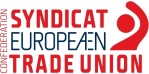 UE musi rozwiązać problem przemocy i molestowania25/11/2021Instytucje UE znacznie opóźniają wdrożenie ważnych środków  mających na celu rozwiązanie problemu przemocy ze względu na płeć, pomimo wzrostu liczby ataków - ostrzegają związki zawodowe w Międzynarodowym Dniu Eliminacji Przemocy wobec Kobiet.Silniejsza ochrona kobiet jest pilnie potrzebna po kryzysie Covid, podczas którego znacznie wzrosła liczba zgłoszonych przypadków przemocy wobec kobiet. Obejmowały one gwałtowny wzrost przemocy wobec kobiet pracujących na pierwszej linii, a także przemoc domową i nękanie 
w Internecie ułatwione przez inwazyjne oprogramowanie do nadzoru stosowane przez niektóre przedsiębiorstwa.Jednak trzy ważne inicjatywy są obecnie zablokowane na szczeblu europejskim:● 8 grudnia Komisja Europejska miała przedstawić wnioski dotyczące "zapobiegania i zwalczania szczególnych form przemocy uwarunkowanej płcią", ale w zeszłym tygodniu zniknęły 
one z porządku obrad Komisji. Od zamknięcia konsultacji Komisji w tej sprawie minęło już sześć miesięcy. ● Przystąpienie UE do konwencji stambulskiej w sprawie przemocy wobec kobiet rozpoczęło 
się w 2015r., ale również pozostaje zablokowane w Radzie Europejskiej pomimo orzeczenia Europejskiego Trybunału Sprawiedliwości z października, że UE nie musi czekać na zakończenie ratyfikacji przez wszystkie państwa członkowskie.● Rada UE opóźnia ratyfikację przez państwa członkowskie konwencji MOP o eliminacji przemocy i molestowania w miejscu pracy, mówiąc, że wyda opinię prawną w sprawie ratyfikacji - co EKZZ uważa za zbędne - a jednocześnie zabiera im to wieki.  EKZZ wzywa wszystkie państwa członkowskie, aby poszły w ślady Grecji i Włoch i w trybie pilnym ratyfikowały konwencję MOP.Komisja Europejska powinna dzisiaj wyznaczyć nowy termin dla swojego wniosku dotyczącego rozwiązania problemu przemocy uwarunkowanej płcią i zapewnić, że uwzględnia on istotną rolę związków zawodowych i rokowań zbiorowych w eliminowaniu przemocy wobec kobiet pracujących. EKZZ  jest zaniepokojona faktem, że nie wspomniano o tym w konsultacjach Komisji w tej sprawie.Zastępca Sekretarza Generalnego EKZZ Esther Lynch powiedziała:"Podczas, gdy kobiety coraz częściej spotykają się z przemocą i molestowaniem, Europa przedkłada niepotrzebne polityczne i prawne spory nad działania potrzebne do uczynienia miejsc pracy strefami wolnymi od przemocy i molestowania. Z ust przywódców UE padnie dziś wiele pełnych dobrych intencji komunikatów, ale będą oni oceniani na podstawie swoich czynów, a nie słów."Państwa członkowskie powinny pójść w ślady Grecji i Włoch, ratyfikując konwencję MOP nr 190, a my wzywamy dziś przywódców UE do uczynienia powstrzymanie przemocy wobec kobiet priorytetem. Obejmuje to wzmocnienie pozycji kobiet pracujących, aby fizyczne i cyfrowe miejsca pracy, dzięki związkom zawodowym i negocjacjom zbiorowym, stały się strefami wolnymi 
od przemocy i molestowania."Kobiety pracujące na pierwszej linii frontu Covid, w szczególności opiekunki, pracownicy transportu, sprzedawcy w sklepach i osoby sprzątające, spotkały się ze zwiększoną liczbą nadużyć 
w czasie pandemii, podczas gdy te pracujące w domu zetknęły się z nowymi formami nękania 
w sieci. Potrzebują one teraz silniejszej i lepiej egzekwowanej ochrony."EKZZ  to głos pracowników i reprezentuje 45 milionów członków z 89 organizacji związkowych w 39 krajach europejskich, plus 10 Europejskich Federacji Związków Zawodowych.EKZZ  jest również na Facebooku, Twitterze, YouTube i Flickr.Copyright © 2021 Europejska Konfederacja Związków Zawodowych / Confédération européenne des syndicats, Wszystkie prawa zastrzeżone.Więcej informacji:Prasa i KomunikacjaLuke JamesTelefon: 0032 (0) 471701482 Julian ScolaTelefon: 0032 (0) 486117394 @:  media@etuc.org